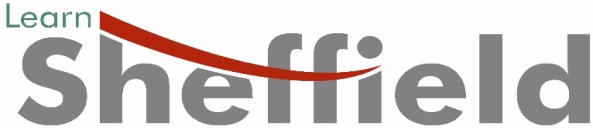 Company Number: 09734238PROXY FORM – AGMI [insert name                                   ] of [                                                   ] which is a member of the above-named Company, hereby appoint [insert name                   ] of [insert address                                    ] or failing him/her, the Chair of Learn Sheffield Board of Directors as the proxy of the [insert name of member school / college] on its behalf at the Annual General Meeting of the Company to be held on 30th January 2020 at 6.00 pm and at any adjournment thereof.This form is to be used in respect of the resolutions as follows:
The instrument appointing a proxy shall be deemed to confer authority to demand or join in demanding a poll.Unless otherwise instructed, the proxy will vote as he/she thinks fit or abstain from voting.  Signature:………………………………………………   Date:……………………….2020……Duly authorised for and on behalf of [insert name of member school /college]                               PLEASE NOTE – all proxy forms must be returned to the Clerk to the Board of Directors, Learn Sheffield, Learn Sheffield Training and Development Hub, Lees Hall Road, Sheffield, S8 9JP / email to governance@learnsheffield.co.uk to arrive no later than 4.00 pm on Wednesday 29th January 2020.1. To receive the audited Financial Statements for the period 1 September 2018 to 31 August 2019 For/against (delete as appropriate)2. To receive the Directors’ report on activities during 2018/19 For/against(delete as appropriate)3. To re-appoint Hart Shaw LLP as auditors of the Company and resolve that their remuneration be determined by the Board of Directors.For/against(delete as appropriate)4. To appoint Chris Holder, head teacher of Lowfield Primary School and Angela Lant of Tapton Schools Academy Trust, as Primary Schools Sector Directors with immediate effect for a three-year period.For/against(delete as appropriate)5. To appoint Dean Linkhorn, governor or The Rowan Special School, as a Special Schools Director with immediate effect for a three-year periodFor/against(delete as appropriate)